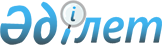 О внесении изменений в решение Астраханского районного маслихата от 23 декабря 2017 года № 6С-29-2 "О бюджетах сельских округов на 2018-2020 годы"Решение Астраханского районного маслихата Акмолинской области от 20 ноября 2018 года № 6С-45-3. Зарегистрировано Департаментом юстиции Акмолинской области 7 декабря 2018 года № 6906
      Примечание РЦПИ.

      В тексте документа сохранена пунктуация и орфография оригинала.
      В соответствии с пунктом 4 статьи 106 Бюджетного кодекса Республики Казахстан от 4 декабря 2008 года, подпунктом 1) пункта 1 статьи 6 Закона Республики Казахстан от 23 января 2001 года "О местном государственном управлении и самоуправлении в Республике Казахстан", Астраханский районный маслихат РЕШИЛ:
      1. Внести в решение Астраханского районного маслихата "О бюджетах сельских округов на 2018 - 2020 годы" от 23 декабря 2017 года № 6С-29-2 (зарегистрировано в Реестре государственной регистрации нормативных правовых актов № 6327, опубликовано 19 января 2018 года в Эталонном контрольном банке нормативных правовых актов Республики Казахстан в электронном виде) следующие изменения:
      пункты 1, 3, 5 изложить в новой редакции:
      "1. Утвердить бюджет Астраханского сельского округа на 2018 – 2020 годы, согласно приложениям 1, 1-1 и 1-2 соответственно, в том числе на 2018 год в следующих объемах:
      1) доходы – 51607,0 тысяч тенге, в том числе:
      налоговые поступления – 38302,1 тысяч тенге;
      неналоговые поступления – 2718,9 тысяч тенге;
      поступления от продажи основного капитала – 0,0 тысяч тенге;
      поступления трансфертов – 10586,0 тысяч тенге;
      2) затраты – 51607,0 тысяч тенге;
      3) сальдо по операциям с финансовыми активами – 0,0 тысяч тенге:
      приобретение финансовых активов – 0,0 тысяч тенге;
      поступления от продажи финансовых активов государства – 0,0 тысяч тенге;
      4) дефицит (профицит) бюджета – 0,0 тысяч тенге;
      5) финансирование дефицита (использование профицита) бюджета – 0,0 тысяч тенге.";
      "3. Утвердить бюджет Жалтырского сельского округа на 2018 – 2020 годы, согласно приложениям 2, 2-1 и 2-2 соответственно, в том числе на 2018 год в следующих объемах:
      1) доходы – 33963,0 тысяч тенге, в том числе:
      налоговые поступления – 17940,1 тысяч тенге;
      неналоговые поступления – 3742,9 тысяч тенге;
      поступления от продажи основного капитала – 0,0 тысяч тенге;
      поступления трансфертов – 12280,0 тысяч тенге;
      2) затраты – 33963,0 тысяч тенге;
      3) сальдо по операциям с финансовыми активами – 0,0 тысяч тенге:
      приобретение финансовых активов – 0,0 тысяч тенге;
      поступления от продажи финансовых активов государства – 0,0 тысяч тенге;
      4) дефицит (профицит) бюджета – 0,0 тысяч тенге;
      5) финансирование дефицита (использование профицита) бюджета – 0,0 тысяч тенге.";
      "5. Утвердить бюджет Первомайского сельского округа на 2018 – 2020 годы, согласно приложениям 3, 3-1 и 3-2 соответственно, в том числе на 2018 год в следующих объемах:
      1) доходы – 17900,0 тысяч тенге, в том числе:
      налоговые поступления – 8294,0 тысяч тенге;
      неналоговые поступления – 682,0 тысяч тенге;
      поступления от продажи основного капитала – 0,0 тысяч тенге;
      поступления трансфертов – 8924,0 тысяч тенге;
      2) затраты – 17900,0 тысяч тенге;
      3) сальдо по операциям с финансовыми активами – 0,0 тысяч тенге:
      приобретение финансовых активов – 0,0 тысяч тенге;
      поступления от продажи финансовых активов государства – 0,0 тысяч тенге;
      4) дефицит (профицит) бюджета – 0,0 тысяч тенге;
      5) финансирование дефицита (использование профицита) бюджета – 0,0 тысяч тенге.";
      приложения 1, 2, 3 к указанному решению изложить в новой редакции, согласно приложениям 1, 2, 3 к настоящему решению.
      2. Настоящее решение вступает в силу со дня государственной регистрации в Департаменте юстиции Акмолинской области и вводится в действие с 1 января 2018 года. 
      "СОГЛАСОВАНО"
      20 ноября 2018 года Бюджет Астраханского сельского округа на 2018 год Бюджет Жалтырского сельского округа на 2018 год Бюджет Первомайского сельского округа на 2018 год
					© 2012. РГП на ПХВ «Институт законодательства и правовой информации Республики Казахстан» Министерства юстиции Республики Казахстан
				
      Председатель сессии
Астраханского районного
маслихата

А.Бейсенбенов

      Секретарь Астраханского
районного маслихата

М.Қожахмет

      Аким Астраханского
района

Н.Сеилов
Приложение 1
к решению Астраханского
районного маслихата
от 20 ноября 2018 года
№ 6С-45-3Приложение 1
к решению Астраханского
районного маслихата
от 23 декабря 2017 года
№ 6С-29-2
Категория
Категория
Категория
Категория
Сумма, тысяч тенге
Класс
Класс
Класс
Сумма, тысяч тенге
Подкласс
Подкласс
Сумма, тысяч тенге
Наименование
Сумма, тысяч тенге
I. ДОХОДЫ
51607,0
1
Налоговые поступления
38302,1
01
Подоходный налог 
23717,2
2
Индивидуальный подоходный налог
23717,2
04
Налоги на собственность
14556,1
1
Налоги на имущество
551,7
3
Земельный налог
772,8
4
Налог на транспортные средства
13231,6
05
Внутренние налоги на товары, работы и услуги
28,8
4
Сборы за ведение предпринимательской и профессиональной деятельности
28,8
2
Неналоговые поступления
2718,9
06
Прочие неналоговые поступления
2718,9
1
Прочие неналоговые поступления
2718,9
4
Поступления трансфертов
10586,0
02
Трансферты из вышестоящих органов государственного управления
10586,0
3
Трансферты из районного (города областного значения) бюджета
10586,0
Функциональная группа 
Функциональная группа 
Функциональная группа 
Функциональная группа 
Сумма, тысяч тенге
Администратор бюджетных программ
Администратор бюджетных программ
Администратор бюджетных программ
Сумма, тысяч тенге
Программа
Программа
Сумма, тысяч тенге
Наименование
Сумма, тысяч тенге
II. ЗАТРАТЫ
51607,0
01
Государственные услуги общего характера
20939,7
124
Аппарат акима города районного значения, села, поселка, сельского округа
20939,7
001
Услуги по обеспечению деятельности акима города районного значения, села, поселка, сельского округа
20939,7
06
Социальная помощь и социальное обеспечение
3250,0
124
Аппарат акима города районного значения, села, поселка, сельского округа
3250,0
003
Оказание социальной помощи нуждающимся гражданам на дому
3250,0
07
Жилищно-коммунальное хозяйство
18579,3
124
Аппарат акима города районного значения, села, поселка, сельского округа
18579,3
008
Освещение улиц в населенных пунктах
10765,0
009
Обеспечение санитарии населенных пунктов
1909,3
010
Содержание мест захоронений и погребение безродных
100,0
011
Благоустройство и озеленение населенных пунктов
5805,0
12
Транспорт и коммуникации 
2327,0
124
Аппарат акима города районного значения, села, поселка, сельского округа
2327,0
013
Обеспечение функционирования автомобильных дорог в городах районного значения, селах, поселках, сельских округах
2327,0
13
Прочие
6511,0
124
Аппарат акима города районного значения, села, поселка, сельского округа
6511,0
040
Реализация мероприятий для решения вопросов обустройства населенных пунктов в реализацию мер по содействию экономическому развитию регионов в рамках Программы развития регионов до 2020 года
6511,0
III. Сальдо по операциям с финансовыми активами
0,0
Приобретение финансовых активов
0,0
Поступления от продажи финансовых активов государства
0,0
IV. Дефицит (профицит) бюджета
0,0
V. Финансирование дефицита (использование профицита) бюджета
0,0Приложение 2
к решению Астраханского
районного маслихата
от 20 ноября 2018 года
№ 6С-45-3Приложение 2
к решению Астраханского
районного маслихата
от 23 декабря 2017 года
№ 6С-29-2
Категория
Категория
Категория
Категория
Сумма, тысяч тенге
Класс
Класс
Класс
Сумма, тысяч тенге
Подкласс
Подкласс
Сумма, тысяч тенге
Наименование
Сумма, тысяч тенге
I. ДОХОДЫ
33963,0
1
Налоговые поступления
17940,1
01
Подоходный налог 
7887,1
2
Индивидуальный подоходный налог
7887,1
04
Налоги на собственность
10053,0
1
Налоги на имущество
220,0
3
Земельный налог
258,0
4
Налог на транспортные средства
9575,0
2
Неналоговые поступления
3742,9
01
Доходы от государственной собственности
118,0
5
Доходы от аренды имущества, находящегося в государственной собственности
118,0
04
Штрафы, пени, санкции, взыскания, налагаемые государственными учреждениями, финансируемыми из государственного бюджета, а также содержащимися и финансируемыми из бюджета (сметы расходов) Национального Банка Республики Казахстан
38,6
1
Штрафы, пени, санкции, взыскания, налагаемые государственными учреждениями, финансируемыми из государственного бюджета, а также содержащимися и финансируемыми из бюджета (сметы расходов) Национального Банка Республики Казахстан, за исключением поступлений от организаций нефтяного сектора и в Фонд компенсации потерпевшим
38,6
06
Прочие неналоговые поступления
3586,3
1
Прочие неналоговые поступления
3586,3
4
Поступления трансфертов
12280,0
02
Трансферты из вышестоящих органов государственного управления
12280,0
3
Трансферты из районного (города областного значения) бюджета
12280,0
Функциональная группа 
Функциональная группа 
Функциональная группа 
Функциональная группа 
Сумма, тысяч тенге
Администратор бюджетных программ
Администратор бюджетных программ
Администратор бюджетных программ
Сумма, тысяч тенге
Программа
Программа
Сумма, тысяч тенге
Наименование
Сумма, тысяч тенге
II. ЗАТРАТЫ
33963,0
01
Государственные услуги общего характера
22179,2
124
Аппарат акима города районного значения, села, поселка, сельского округа
22179,2
001
Услуги по обеспечению деятельности акима города районного значения, села, поселка, сельского округа
21992,2
022
Капитальные расходы государственного органа
187,0
06
Социальная помощь и социальное обеспечение
5931,0
124
Аппарат акима города районного значения, села, поселка, сельского округа
5931,0
003
Оказание социальной помощи нуждающимся гражданам на дому
5931,0
07
Жилищно-коммунальное хозяйство
1840,0
124
Аппарат акима города районного значения, села, поселка, сельского округа
1840,0
008
Освещение улиц в населенных пунктах
1025,0
009
Обеспечение санитарии населенных пунктов
515,0
011
Благоустройство и озеленение населенных пунктов
300,0
12
Транспорт и коммуникации 
200,0
124
Аппарат акима города районного значения, села, поселка, сельского округа
200,0
013
Обеспечение функционирования автомобильных дорог в городах районного значения, селах, поселках, сельских округах
200,0
13
Прочие
3812,8
124
Аппарат акима города районного значения, села, поселка, сельского округа
3812,8
040
Реализация мероприятий для решения вопросов обустройства населенных пунктов в реализацию мер по содействию экономическому развитию регионов в рамках Программы развития регионов до 2020 года
3812,8
III. Сальдо по операциям с финансовыми активами
0,0
Приобретение финансовых активов
0,0
Поступления от продажи финансовых активов государства
0,0
IV. Дефицит (профицит) бюджета
0,0
V. Финансирование дефицита (использование профицита) бюджета
0,0Приложение 3
к решению Астраханского
районного маслихата
от 20 ноября 2018 года
№ 6С-45-3Приложение 3
к решению Астраханского
районного маслихата от 23 декабря2017 года № 6С-29-2
Категория
Категория
Категория
Категория
Сумма, тысяч тенге
Класс
Класс
Класс
Сумма, тысяч тенге
Подкласс
Подкласс
Сумма, тысяч тенге
Наименование
Сумма, тысяч тенге
I. ДОХОДЫ
17900,0
1
Налоговые поступления
8294,0
01
Подоходный налог 
3380,0
2
Индивидуальный подоходный налог
3380,0
04
Налоги на собственность
4914,0
1
Налоги на имущество
90,9
3
Земельный налог
353,8
4
Налог на транспортные средства
4469,3
2
Неналоговые поступления
682,0
01
Доходы от государственной собственности
148,8
5
Доходы от аренды имущества, находящегося в государственной собственности
148,8
06
Прочие неналоговые поступления
533,2
1
Прочие неналоговые поступления
533,2
4
Поступления трансфертов
8924,0
02
Трансферты из вышестоящих органов государственного управления
8924,0
3
Трансферты из районного (города областного значения) бюджета
8924,0
Функциональная группа 
Функциональная группа 
Функциональная группа 
Функциональная группа 
Сумма, тысяч тенге
Администратор бюджетных программ
Администратор бюджетных программ
Администратор бюджетных программ
Сумма, тысяч тенге
Программа
Программа
Сумма, тысяч тенге
Наименование
Сумма, тысяч тенге
II. ЗАТРАТЫ
17900,0
01
Государственные услуги общего характера
13158,9
124
Аппарат акима города районного значения, села, поселка, сельского округа
13158,9
001
Услуги по обеспечению деятельности акима города районного значения, села, поселка, сельского округа
13026,9
022
Капитальные расходы государственного органа
132,0
06
Социальная помощь и социальное обеспечение
1746,1
124
Аппарат акима города районного значения, села, поселка, сельского округа
1746,1
003
Оказание социальной помощи нуждающимся гражданам на дому
1746,1
07
Жилищно-коммунальное хозяйство
200,0
124
Аппарат акима города районного значения, села, поселка, сельского округа
200,0
009
Обеспечение санитарии населенных пунктов
200,0
12
Транспорт и коммуникации 
200,0
124
Аппарат акима города районного значения, села, поселка, сельского округа
200,0
013
Обеспечение функционирования автомобильных дорог в городах районного значения, селах, поселках, сельских округах
200,0
13
Прочие
2595,0
124
Аппарат акима города районного значения, села, поселка, сельского округа
2595,0
040
Реализация мероприятий для решения вопросов обустройства населенных пунктов в реализацию мер по содействию экономическому развитию регионов в рамках Программы развития регионов до 2020 года
2595,0
III. Сальдо по операциям с финансовыми активами
0,0
Приобретение финансовых активов
0,0
Поступления от продажи финансовых активов государства
0,0
IV. Дефицит (профицит) бюджета
0,0
V. Финансирование дефицита (использование профицита) бюджета
0,0